PETECO CARABAJAL   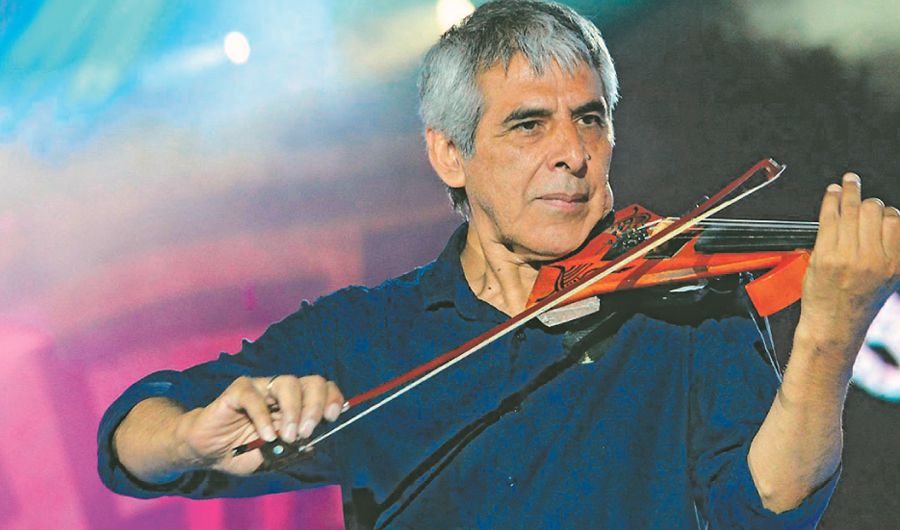 Carlos Oscar Carabajal correa más conocido como Peteco Carabajal, nació en mayo de 1956 en La Banda, Santiago del Estero es un compositor, cantor y reconocido músico del folklore argentino que ejecuta la guitarra, el violín, la percusión y la Quena. A conjugado espiritualmente la música Folklorica con los aires modernos del rock y la electrónica, convirtiéndose en el máximo referente de la renovación del folklore argentino. Su repertorio fue interpretado por muchos artistas populares argentinos como Mercedes Sosa, Jacinto Piedra, Verónica Condolí, los Chalchaleros, Los Fronterizos, Los Cantores de Quilla Huasi, Horacio Guaraní, Soledad, Los Tucu Tucu, Teresa Parodi.	 Desde 1975 se integró a Los Carabajales, en la Argentina, como también en España, Paraguay, y Libia. En 1990 logra el “premio consagración” en el festival de “Cosquin” en 1991 editó su primer disco como solita “encuentros”.	Participo en dos discos junto a Mercedes Sosa, con quien realizó giras por Alemania, Bélgica, Holanda, y Suiza.	Es autor en textos clásicos entre ellos “Como pájaro en el aire” (dedicado a su madre) y la musicalización e interpretación del poema “digo la mazamorra”.	Quizás su obra emblemática sea “La estrella azul”, poema autobiográfico llevaba la canción, allí relata sentimientos a su hijo Juan del que los separaron cuando solo tenía cinco meses.	 Además de la música en los últimos años Peteco incursiono en las artes plásticas.